                                                    Пресс-релиз28 октября 2017 года в Москве в рамках Государственной программы РФ «Реализация государственной национальной политики» в концертном зале гостиничного комплекса «Измайлово» состоится Всероссийский фестиваль «Цыгане под небом России» при поддержке Федерального агентства по делам национальностей.Организатор Фестиваля - Общероссийская общественная организация «Федеральная национально-культурная автономия российских цыган».  Целью Фестиваля является многоплановый показ достижений цыганского народа как в сфере музыкального и хореографического творчества, так и в области театра, поэзии, живописи, художественной фотографии. Фестиваль проводится для достижения лучшего взаимопонимания между народами, гармоничного сосуществования различных культур и традиций в рамках многонационального государства, привлечения внимания общественности и государственных учреждений к культуре и судьбе цыган России. К участию в мероприятиях Фестиваля приглашены руководители федеральных национально-культурных автономий, представители администраций субъектов РФ, где компактно проживают цыгане, депутаты ГД, представители Администрации Президента РФ, ряда федеральных органов исполнительной власти: ФАДН России, Минком связи России, Минкультуры России, МИД России, Правительства Москвы, представители СМИ. В программу Фестиваля входят:1.Заседание Круглого стола на тему: «Механизмы взаимодействия цыганских общественных организаций с местными органами власти в решении проблем с неузаконенными строениями – лучшие практики, отечественный и зарубежный опыт, пути решения» – 28 октября в 10.30, конференц-зал «Суздаль» гостиничного комплекса «Измайлово», корпус Гамма-Дельта.2.Выставка фотографий и документов по истории и культуре цыганского народа - открытие 28 октября в 15.30, фойе концертного зала «Измайлово CONCERT HALL» гостиничного комплекса «Измайлово».3.Вечер цыганской поэзии – 28 октября, 16.00 – 17.30 - фойе концертного зала «Измайлово CONCERT HALL» гостиничного комплекса «Измайлово».4.Мастер-классы мужского и женского цыганского танца - 28 октября, 16.30 – 17.30, фойе концертного зала «Измайлово CONCERT HALL» гостиничного комплекса «Измайлово».    5.Фестиваль искусств – 28 октября в 18.00 - Концертный зал «Измайлово CONCERT HALL» - выступление известных цыганских артистов эстрады, театра «Ромэн» и молодёжных ансамблей.Место проведения – Концертный зал «Измайлово CONCERT HALL», по адресу: Измайловское шоссе, дом 71, корп.5, метро Партизанская. ВХОД СВОБОДНЫЙ.Контакты: 8-916-950-22-97, 8-967-286-18-05, 8-963-770-07-41 (ФНКА российских цыган); e-mail: demetera@mail.ruРуководитель ФНКА российских цыган,Член Совета при Президенте РФ 
по межнациональным отношениям,доктор исторических наук                                        Деметер Надежда Георгиевна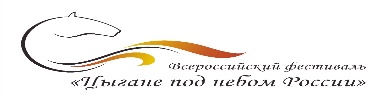 